Пояснительная записка к плану территорииМосква 2016Комплексная оценка территорииГрадостроительный анализ архитектурно-пространственной организации проектируемой территории и прилегающей застройки.Площадка индустриального парка расположена на территории городского округа «Город Кызыл Республики Тыва», в западной промышленной зоне. С северо-запада проходит автомобильная дорога IV категории местного значения, с востока расположены ГП «Кызылский домостроительный комбинат» и цех по производству конструкций и деталей ЖБИ.Согласно генеральному плану и правилам землепользования и застройки городского округа «Города Кызыл Республики Тыва» рассматриваемая территория относится к зоне производственно-коммунальных объектов III класс опасности. Территория проектирования индустриального парка располагается на территории кадастрового квартала:17:18:0105018:428 (кадастровый паспорт №17/16-1-14677 от 10.03.2016);Общая площадь территории проектирования 300972 +/- 192 кв.м.Категория земель: земли населенных пунктов.Разрешенное использование: для размещения промышленных объектов.Рассматриваемая территория имеет выгодное логистическое расположение. Расстояние до территории проектирования от центра города Кызыл составляет 6 км; от регионального аэропорта Кызыл - 7 км (Рисунок 1.). Расположение индустриального парка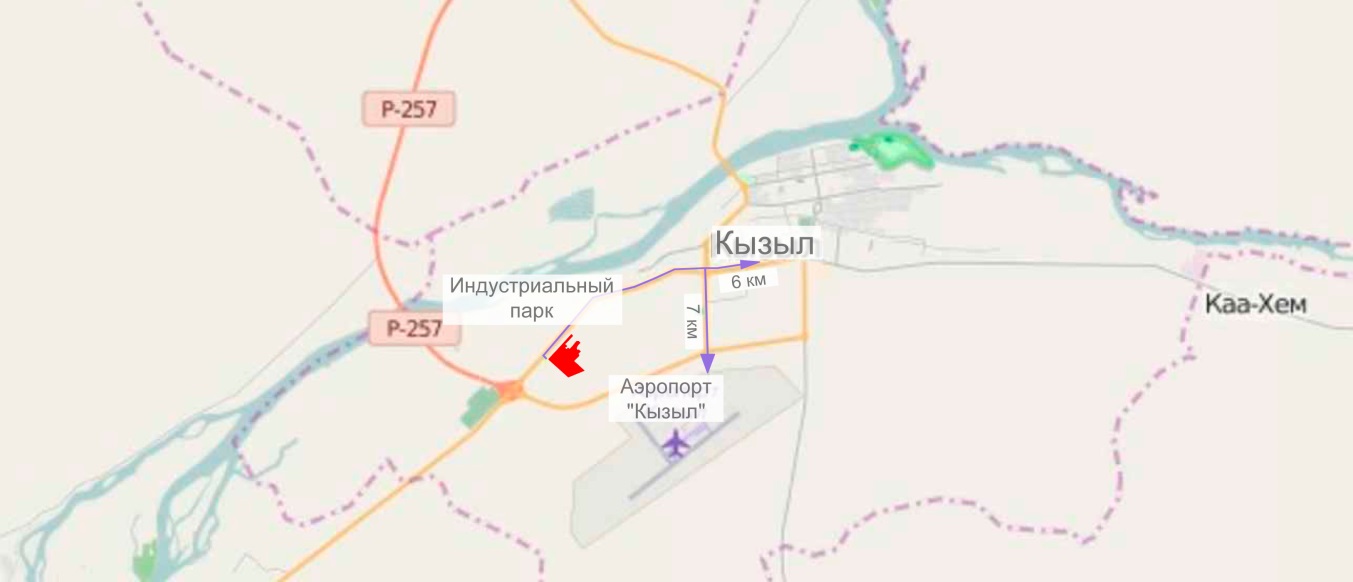 На расстоянии 1,2 км с севера от проектируемой территории в меридиональном направлении протекает река Верхний Енисей.В границах территории проектирования отсутствуют охранные зоны объектов культурного наследия.В процессе разработки комплексной оценки территории оценены и проанализированы следующие факторы:современное использование территории;природные условия и ресурсы;планировочные ограничения (обременения);состояние транспортной и инженерной инфраструктур.Характеристика природных условийКлиматГород Кызыл характеризуется резко континентальным климатом с продолжительной очень суровой зимой и коротким жарким летом, большой разницей дневных и ночных температур.Зима начинается в октябре и длится более 6-ти месяцев, в течение которых преобладает холодная погода. Температура самой холодной пятидневки -51°С. Продолжительность отопительного периода составляет 7,5 месяцев.В январе отмечается самая низкая среднемесячная температура воздуха в году (-33,7°С) и абсолютный минимум, равный -58°С. Средняя июльская температура составляет +19,6°С. Абсолютный максимум достигает +38°С. Температурный режим имеет чётко выраженный ход, свойственный областям резко континентального климата.Район города относится к территориям с недостаточным увлажнением. Среднегодовая сумма атмосферных осадков составляет 215 мм, из которых 45 мм выпадает в холодный период и 170 мм в тёплый. Максимум осадков выпадает в июле (50 мм), минимум приходится на февраль-апрель (по 5 мм)Зимой осадки выпадают в виде снега. Мощность снежного покрова достигает в среднем 30 см. Устойчивый снежный покров держится с начала ноября до конца апреля. Продолжительность – 150 дней.Среднегодовая относительная влажность его равна 50%. Максимум влажности (70-80%) приходится на ноябрь-январь, минимум (30%) на май месяц. Туманы в основном наблюдаются в зимнее время года, имеют радиационное происхождение. Это связано с котловинным рельефом и антициклональным режимом погоды зимой.По климатическому районированию для градостроительства г. Кызыл расположен в подрайоне I Д. Нормативная глубина промерзания для г. Кызыла 290 см.Зимой над рассматриваемой территорией преобладают восточные и северо-восточные ветры, летом преобладают северные и восточные ветры. Среднегодовая скорость ветра 1,5 м/сек, зимой – около 1,1 м/сек. Геологическое строениеВ геологическом строении планируемой территории принимают участие мезозойские и кайнозойские отложения, представленные осадочными породами, перекрытыми с поверхности четвертичными осадками.В непосредственной близости к поверхности залегают юрские осадочные отложения, образующие здесь обширную мульду, осложненную на крыльях складок дизъюнктивными нарушениями. В центре мульды породы залегают почти горизонтально.Инженерно-геологические условияИнженерно-геологические условия второй надпойменной террасы и склонов водоразделов характеризуются однообразием геологического строения и относительно глубоким залеганием уровня грунтовых вод.Участки второй надпойменной террасы и склонов водоразделов сложены, в основном, скальными породами песчаниками и конгломератами юры, выходящими иногда на поверхность. На второй надпойменной террасе коренные породы прикрыты крупнообломочными хорошо сцементированными материалами древнего аллювия мощностью до . Эти покровные отложения почти лишены почвенно-растительного слоя, в связи, с чем в пределах II надпойменной террасы очень мало растительности.Несущими грунтами оснований будут являться валунно-галечные и коренные отложения с допустимым расчетным давлением 4-5 кг/см2. Грунтовые воды залегают на большой глубине и препятствием к строительству являться не будут. Грунтовые воды по условиям залегания и качественным показателям близки к грунтовым водам первой надпойменной террасы.ПочвыСогласно почвенному районированию по И.А. Соколову на территории проектирования выделены темно-каштановые и каштановые почвы сухой степи. Гумусовый горизонт достигает 80 см, содержание гумуса в них составляет 1,3—2,9 %. Генетическими и зональными особенностями каштановые почвы являются непромывной тип водного режима, недостаток продуктивной влаги, солонцеватость и комплексность почвенного покрова. Почвообразующие породы каштановых почв представлены главным образом карбонатными отложениями, среди которых преобладают лёссовидные суглинки, лёссы, карбонатные песчаные суглинки, карбонатные пески и супеси, аллювий. Каштановые почвы содержат карбонаты и в большинстве случаев гипс в нижней части профиля; наличие легкорастворимых солей обусловливает солонцеватость каштановых почв.Инженерно-строительная оценка территорииУчитывая весь комплекс природных условий в инженерно-строительном отношении можно отнести территорию проектирования к благоприятным участкам в инженерно-строительном отношении для освоения. Сюда входят: а) участки первой надпойменной террасы не затапливаемые 1% паводком р. Енисей, сложенные песчано-гравийно-галечниковыми и суглинистыми отложениями, с допускаемым расчетным давлением на грунты основания от 2 до 4 кг/см2 с уровнем грунтовых вод более б) участки второй надпойменной террасы и склонов водоразделов, сложенные крупнообломочным и галечниково-валунным материалом, с допускаемым расчетным давлением 4-5 кг/см2, с уровнем грунтовых вод глубже 5 м.При освоении указанных территорий потребуются не сложные мероприятия по инженерной подготовке – упорядочение поверхностного стока, вертикальная планировка и закрепление открытых территорий путем посева трав и посадки кустарников.Фоновая сейсмическая интенсивность в баллах шкалы МSК-64 для средних грунтовых условий и трех степеней сейсмической опасности (A (10%), B (5%),C (1%) в течение 50 лет) для города Кызыл составляет (согласно приложению А СП 14.13330.2014 Строительство в сейсмических районах СНиП II-7-81*"): Карта А - 8 баллов, Карта B - 9 баллов и С - 10 баллов.10% вероятность превышения расчётной интенсивности в течение 50 лет (период повторяемости сотрясений - 500 лет)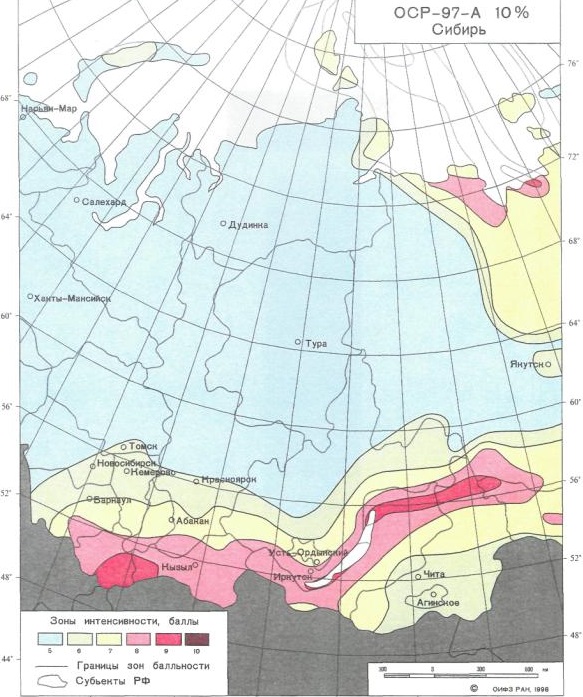 Для учета состава грунтов с иными свойствами рекомендуется выполнять уточнение сейсмических условий площадки будущего строительства в соответствии с СП 14.13330.2014. На площадках строительства, где не проводилось сейсмическое микрорайонирование, в виде исключения допускается определять сейсмичность согласно таблице 1 СП 14.13330.2014.Современное использование территорииСогласно нормам Градостроительного кодекса Российской Федерации подготовка градостроительной документации осуществляется на основании документов территориального планирования, правил землепользования и застройки в соответствии с требованиями технических регламентов, нормативов градостроительного проектирования, градостроительных регламентов с учетом границ территорий объектов культурного наследия, включенных в единый государственный реестр объектов культурного наследия (памятников истории и культуры) народов Российской Федерации, границ территорий вновь выявленных объектов культурного наследия, границ зон с особыми условиями использования территорий.Согласно Схемам территориального планирования Российской Федерации на территории проектирования размещение объектов федерального значения не предусмотрено.Согласно Схеме территориального планирования Республики Тыва, разработанной в 2011 году, территория проектирования отнесена к землям сельскохозяйственного назначения.В соответствии с разработанным в 2010 году Генеральным планом и разработанными в 2012 году Правилами землепользования и застройки городского округа «Город Кызыл Республики Тыва» на территории проектирования установлена функциональная зона производственно-коммунальных объектов III класса опасности (П-2). Зона производственного назначения, предназначенная для размещения промышленных, коммунальных и складских объектов III класса опасности и ниже, обеспечивающих её функционирование, с включением объектов инженерной инфраструктуры. Основные виды разрешённого использования: промышленные предприятия и коммунально-складские организации III класса опасности; объекты складского назначения III класса опасности; оптовые базы и склады материалов и непродовольственных товаров; сооружения для хранения и обслуживания транспортных средств и механизмов; автомобильные дороги общего пользования; элементы обустройства автомобильных дорог, тротуары. Условно разрешённые виды использования: пожарные депо, объекты пожарной охраны; производственные площадки профессиональных училищ, колледжей; центры повышения квалификации; объекты бытового обслуживания; спортивно-оздоровительные сооружения. магазины продовольственных, промышленных и смешанных товаров.Вспомогательные виды разрешённого использования:административно-бытовые здания и помещения, здания управлений;медицинские пункты;предприятия автосервиса.предприятия общественного питания;бани, прачечные;общественные туалеты;объекты благоустройства и озеленения территории, малые архитектурные формы, средства визуальной информации;питомники растений для озеленения промышленных площадок и санитарно-защитных зон;конструкторские бюро, научно-исследовательские лаборатории;опорные пункты охраны порядка;объекты оптовой и розничной торговли при предприятиях;коммунальные объекты, объекты инженерно-технического назначения, связанные с обслуживанием объектов, расположенных в данной территориальной зоне.объекты транспорта, в том числе железнодорожные пути, площадки погрузки и разгрузки.Предельные размеры земельных участков и предельные параметры разрешённого строительства, реконструкции объектов капитального строительства:определяются в соответствии с требованиями технических регламентов, СН, СНиП, СанПиН, СП и других нормативных документов;минимальное количество машино-мест для временного хранения легковых автомобилей на территории зоны производственно-коммунальных объектов III класса опасности определяется в соответствии с технологическими требованиями к разработке проектов промышленных предприятий.Анализ восприятия рассматриваемой территории. Выявление основных точек восприятия планировочного объекта.Основной целью восприятия рассматриваемой территории является определение значимости проектируемого индустриального парка в структуре близлежащих систем расселения и влияния на окружающий природный ландшафт.Проектируемая территория расположена вдоль основной антропогенной композиционной оси, которая представлена автомобильной дорогой. Для определения влияния индустриального парка на окружающий каркас территории,  проведены натурные обследования. В результате, были определены основные визуальные связи парка и систем расселения, а также точки восприятия на объект.Основные точки восприятия планировочного объекта размещены вдоль транспортной композиционной оси. В своей совокупности основные точки восприятия формируют бассейн видимости проектируемой территории и гармоничный визуальный образ, вписывающийся в сложившуюся градостроительную ситуацию. При рассмотрении перспективных видов и раскрывающихся панорам с этих точек застройка индустриального парка будет являться акцентом в формирующейся композиции.Необходимо отметить, что при дальнейшем проектировании индустриального парка важно учесть высотность проектируемых объектов во избежание диссонанса с окружающей средой и обеспечить гармоничное визуальное восприятие объекта. (Приложение. Схема анализа восприятия рассматриваемой территории. Выявление основных точек восприятия планировочного объекта).Планировочные ограничения (обременения). Планировочные ограничения устанавливаются с помощью типов «регулирующих зон», которые выполняют задачу управления функциональными зонами и являются дополнительным обосновывающим фактором для основных регламентов застройки. Основными планировочными ограничениями на проектируемой территории являются:Ограничения по природным факторам:Территория проектирования находится в сейсмоопасном районе.Техногенные ограничения:Территория проектирования ограничена с востока ГП «Кызылский домостроительный комбинат» и цехом по производству конструкций и деталей ЖБИСанитарно-защитные зоны производственных и коммунальных объектов;Территория индустриального парка расположена на расстоянии 7 км от регионального аэропорта Кызыл. В соответствии с действующим законодательством допускается размещение в приаэродромной территории объектов, не способствующих привлечению и массовому скоплению птиц.Охранная зона (коридор) ЛЭП, установлена в соответствии с Постановлением от 24 февраля 2009 г. №160 «О порядке установления охранных зон объектов электросетевого хозяйства и особых условий использования земельных участков, расположенных в границах таких зон». Охранная зона воздушных линий электропередач представляет собой зону вдоль ВЛ в виде воздушного пространства, ограниченного вертикальными плоскостями, стоящими по обе стороны линий крайних проводов при не отклоненном положении на расстоянии для:ЛЭП 35 кВ – 15 м;С севера проходит автомобильная дорога IV категории местного значения (полоса отвода – 25 м).Концептуальные предложения по размещению объектов капитального строительстваАрхитектурно-планировочная организация территории учитывает размещение новых объектов в комплексе с благоустройством данной территории. Общая площадь территории проектирования 300972 +/- 192 кв.м.Спецификой проектируемой индустриальной площадки является многопрофильность отраслей производств, расположенных в едином комплексе, но имеющих разные санитарные нормы и санитарную классификацию.В рамках реализации проекта предусмотрено развитие четырех основных перспективных направлений (видов деятельности):транспорт и логистика;производство строительных материалов и товаров для дома;деревообрабатывающее производство;перерабатывающая промышленность: пищевая и непищевая.Каждое из направлений будет представлять собой отраслевой кластер, расположенный на территории индустриального парка и имеющий доступ к коммуникациям и инфраструктуре.В основу проектных решений положены следующие принципы:Освоение территории индустриального парка планируется осуществлять от дороги местного значения – улица Калинина, расположенной в непосредственной близости от участка. На первой линии предполагается создание размещение предприятий, связанных с производством строительных материалов и товаров для дома.Вторая линия сконцентрирует логистические объекты, тесно взаимоувязанные с производственными объектами, создание которых планируется на третьей линии, занимающей оставшуюся часть территории.Архитектурно-планировочная организация территории выполнена с учетом сложившейся планировочной структуры существующего рельефа, а также комплексного градостроительного анализа проектируемой территории по матричному принципу размещения производственных предприятий.Такой принцип позволяет изменять конфигурацию участка путем объединения (компоновки) соседних участков в зависимости от потребностей инвестора и технологической схемы производства. Это учтено и при проектировании улично-дорожной сети индустриального парка. Гибкость этой системы позволяет легко оптимизировать площадные параметры всех земельных участков и дает некоторую свободу при выборе площади участка потенциальными инвесторами;четкое функциональное зонирование территории по отраслевому признаку (групповое размещение предприятий одной отрасли);создание транспортной  инфраструктуры  индустриального парка, имеющей удобные внешние выходы, а также безопасную для пешеходов транспортную связь внутри территории;Планировочное решение определяет возможность комплексного развития данной территории с учетом функционального назначения, инженерного и транспортного обеспечения, экологически благоприятных условий размещения объектов планируемого размещения относительно существующих на прилегающих территориях.Планировка территории обеспечивает наиболее благоприятные условия для производственного процесса и труда на предприятиях, рациональное и экономное использование земельных участков и наибольшую эффективность капитальных вложений.  Расстояния между зданиями, сооружениями, в том числе инженерными коммуникациями, следует принимать минимально допустимыми (Приложение. Эскиз концепции планировки территории (мастер-плана): архитектурные, планировочные, функциональные решения). В зависимости от технологической схемы производства конкретного резидента, размещение застройки будет уточняться на следующих стадиях проектирования.Каждый формируемый участок производственной зоны включает:площадки предприятий и связанных с ними производственных и обслуживающих объектов (производственные корпуса с бытовыми помещениями, склады);общественные центры (административно-бытовые корпуса);участки энергетических объектов;площадки транспортных сооружений и устройств;озелененные территории;резервные территории.Минимальная площадь озелененной территории земельных участков всех зон составляет порядка 15 % территории земельного участка. Вдоль проектируемых основных транспортных и пешеходных связей проектом предлагается посадка специальных санитарно-защитных зеленых насаждений вдоль всех территорий предприятий.Озеленение территории производится с целью создания благоприятных микроклиматических и санитарно-гигиенических условий для жизнедеятельности  людей. Посадка зеленых насаждений производится с учетом нормативных расстояний.Функциональная организация территории выполнена с учетом отраслевых характеристик предприятий, санитарно-гигиенических, противопожарных и других требований, а также комплексности строительства. Функциональная зона – это территория в определенных границах, с однородным функциональным назначением и соответствующими ему режимами использования. Функциональное назначение территории понимается как преимущественный вид деятельности, для которого предназначена территория. Функциональная зона является гибким планировочным элементом и дает возможность менять расположение, площадь и конфигурацию отдельных земельных участков в зависимости от потребностей. Основным принципом функционального зонирования является рациональное и эффективное использование территории проектирования с учетом выявленных ограничений.С учетом предусмотренных перспективных направлений (видов деятельности) в рамках реализации проекта предполагается выделить следующие функциональные зоны (Приложение. Схема функционального зонирования территории):Транспортно-логистическая зонаЗона обработки древесины и производства изделий из дерева Зона производства строительных материалов и товаров для домаЗона перерабатывающей промышленностиЗона инженерной инфраструктуры Зона перспективного развитияЗонирование территории индустриального парка осуществлялось, в том числе с учетом санитарно–защитных зон в соответствии с СанПиН 2.2.1/2.1.1.1200-03 «Санитарно-защитные зоны и санитарная классификация предприятий, сооружений и иных объектов».Развитие территории индустриального парка предполагается осуществлять в две очереди. Первая очередь – предполагает размещение предприятий, обозначенных специализацией участка. Вторая очередь – отводится под развитие в долгосрочной перспективе (Приложение. План первоочередных мероприятий).Общая площадь земельных участков, расположенных на территории индустриального парка, общая площадь зданий (строений), предполагаемых к строительству на территории индустриального парка, включая общую площадь зданий (строений), предполагаемых для размещения производств резидентов индустриального парка.ПриложенияГрафические материалыСхема анализа восприятия рассматриваемой территории. Выявление основных точек восприятия планировочного объекта.Схема ограничений (обременений).Эскиз концепции планировки территории (мастер-плана): архитектурные, планировочные, функциональные решения.Схема функционального зонирования территории.Схема организации транспортной инфраструктуры и схема движения транспорта.План первоочередных мероприятий.Визуализация проектных решений.НаименованиеПлощадь территории, гаПлощадь зданий, кв. мТранспорт и логистика:Трпанспортно-логистический комплексООО Транспортная компания «ТываТрансСервис»3,115 000Транспортно-ремонтная компанияСалчак0,53 000Всего:3,618 000Производство строительных материалов и товаров для дома:Производство строительных материалов (бетон, цемент, тротуарная плитка, шпатлевка, пластиковые окна)ООО «Калтанский ЗМК»0,83 000Производство строительных смесейООО «СТРОЙ ИНДУСТРИЯ»0,372 000Производство шлакоблоков, пенобетона (ИЖС)
ООО «Атриум»0,21 000Производство костраблоков и строительных утеплителей, конопляного масла (ИЖС)ИП Кончакова Зоя Валентиновна0,31500Производство стройматериалов (фундаментные блоки) (ИЖС)ООО "Двин"0,32 500Производство посуды (керамика, чугун)ИП Монгуш0,45300Производство солнечных батарей и коллекторовИП «Домбуу О.Х.»0,45300Производство  строительных изделий, декоративных стилизованных изделий стеклофибробетонаООО"ЯППИ"0,45400Производство сувенирной продукцииИП Нуруклан Байырмаа Кинаевна0,45100Производство МикроГЭСИП Лодун Альберт Викторович0,25400Производство воздуховодов, установка кислородной станции, сборка морозильных камерИП Шадрин0,2650Всего:2,8712 150Обработка древесины и производство изделий из дерева:Производство кедровой дощечки для карандашей, (производство каркасов юрт, мебельного щита и заготовок, погонажных и столярных изделий, производство детских деревянных игрушек)+ пеллетыКарандашная фабрика Красина510 000Производство деревянных стройматериалов ( деревянный брус из древесины, арбалитные блоки)ООО «Туваинвест»0,32 000Производство бытовой мебелиИП Шогжал Мерген Максимович0,31 500
Деревообрабатывающее производство (офисная мебель)ООО"Селера-Т"0,4400Всего:6,013 900Перерабатывающая промышленность: пищевая и непищевая:Производство хлебобулочных изделийИп ОоРжак Экер-ооловна0,4100Производство мясных полуфабрикатов (пельмени, манты ручной лепки)ИП Шыдыраа Зинаида Снегилдээровна0,4500Производство кондитерских изделийООО "5+"0,4150Производство мороженого«Тывамороженое»0,4300Производство натуральной жвачкиООО "Олчей"0,4100
Всего:0,41 150Сопутствующие объекты:Объекты инженерной инфраструктуры и прочее0,2150
Всего:0,2150ВСЕГО:12,8745 200